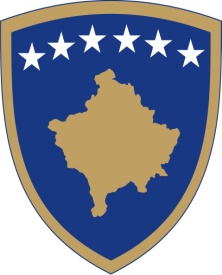 Republika e KosovësRepublika Kosova-Republic of KosovoQeveria-Vlada-Government Ministria e Tregtisë dhe Industrisë - Ministarstvo Trgovine i Industrije - Ministry of Trade and IndustryRREGULLORE TEKNIKE (MTI) NR. 00/2018PËR PAJISJET ELEKTRIKE TË DIZAJNUARA PËR PËRDORIM BRENDA KUFIJVE TË CAKTUAR TË TENSIONITTECHNICAL REGULATION (MTI)  NO. 00/2018ON ELECTRICAL EQUIPMENT DESIGNED FOR USE WITHIN CERTAIN VOLTAGE LIMITSTEHNIČKI PRAVILNIK (MTI) BR. 00/2018O ELEKTRIČNOJ OPREMI dizajniranoj ZA UPOTREBU UNUTAR GRANICA ODREĐENOG NAPONAShtojca IELEMENTET THEMELORE TË OBJEKTIVAVE TË SIGURISË PËR PAJISJET ELEKTRIKE TË DESTINUARA PËR PËRDORIM BRENDA KUFIJVE TË CAKTUAR TË TENSIONIT1.   Kushtet e përgjithshme 2.   Mbrojtja nga rreziqet që mund të vijnë nga pajisjet elektrike Në përputhje me pikën 1, duhet të përcaktohen masat teknike, në mënyrë që të sigurojnë:3.  Mbrojtja nga rreziqet që mund të shkaktohen nga ndikimet e jashtme në pajisjet elektrike Në përputhje me pikën 1 të kësaj Shtojce, duhet të përcaktohen masat teknike të cilat sigurojnë që pajisja elektrike:Shtojca IIPAJISJET DHE DUKURITË JASHTË FUSHËVEPRIMIT TË KËSAJ RREGULLOREPajisjet elektrike për përdorim në atmosfera shpërthyesePajisjet elektrike për përdorim në radiologji dhe qëllime mjekësorePjesë elektrike për ashensor për bartje të mallra dhe pasagjerëveNjehsor të energjisë elektrikePrizat dhe prizat shkarkuese për përdorim shtëpiakKontrolluesit e rregullatorëve elektrikPenguesit radio-elektrikPajisjet e specializuara elektrike, për përdorim në anije, aeroplan apo hekurudha, të cilat janë në përputhje me dispozitat e sigurisë të përcaktuara nga organizatat ndërkombëtare. Pajisje të ndërtuara me porosi të destinuara për përdorim vetëm nga profesionistët në objekte për hulumtim dhe zhvillim për qëllime të tilla.Shtojca IIIMODULI AKontrolli i brendshëm i prodhimit1.   Kontrolli i brendshëm i prodhimit është një procedurë e vlerësimit të konformitetit me anë të së cilës prodhuesi përmbush obligimet e përcaktuara në pikat 2, 3 dhe 4 në vijim, si dhe siguron dhe deklaron nën përgjegjësinë e tij se pajisjet elektrike në fjalë plotësojnë kërkesat e kësaj Rregullore që aplikohen për të.2.   Dokumentacioni teknik Prodhuesi duhet të hartoj dokumentacionin teknik. Dokumentacioni duhet të mundësoj vlerësimin e konformitetit të pajisjeve elektrike ndaj kërkesave relevante dhe duhet të përfshinë një analizë dhe vlerësim adekuat të rrezikut/rreziqeve. Dokumentacioni teknik duhet të specifikoj kërkesat e zbatueshme dhe të mbuloj, për aq sa është relevante për vlerësim, dizajnim, prodhim dhe funksionim të pajisjeve elektrike. Dokumentacioni teknik duhet, kur është e aplikueshme të përmbajë të paktën elementet e mëposhtme:3.   Prodhimi Prodhuesi duhet të ndërmarr të gjitha masat e nevojshme në mënyrë që procesi i prodhimit dhe i monitorimit të siguroj pajtueshmërinë e pajisjeve të prodhuara elektrike me dokumentacionin teknik të referuar në pikën 2 të kësaj Shtojce dhe me kërkesat e kësaj Rregullore që aplikohen për të.4.   Shënjimi i konformitetit dhe deklarimi i konformitetit 5.   Përfaqësuesi i autorizuar Detyrimet e prodhuesit të përcaktuara në pikën 4 të kësaj Shtojce, mund të përmbushen nga përfaqësuesi i tij i autorizuar, në emër të tij dhe nën përgjegjësinë e tij, me kusht që ato të jenë të specifikuara në mandat.Shtojca IVDEKLARATA E KONFORMITETIT (Nr XXXX)Annex IPRINCIPAL ELEMENTS OF THE SAFETY OBJECTIVES FOR ELECTRICAL EQUIPMENT DESIGNED FOR USE WITHIN CERTAIN VOLTAGE LIMITS1.   General conditions 2.   Protection against hazards arising from the electrical equipment Measures of a technical nature shall be laid down in accordance with point 1, in order to ensure that:3.   Protection against hazards which may be caused by external influences on the electrical equipment Technical measures shall be laid down in accordance with point 1, in order to ensure that the electrical equipment:Annex IIEQUIPMENT AND PHENOMENA OUTSIDE THE SCOPE OF THIS REGULATIONElectrical equipment for use in an explosive atmosphereElectrical equipment for radiology and medical purposesElectrical parts for goods and passenger liftsElectricity metersPlugs and socket outlets for domestic useElectric fence controllersRadio-electrical interferenceSpecialised electrical equipment, for use on ships, aircraft or railways, which complies with the safety provisions drawn up by international bodies.Custom built evaluation kits destined to be used solely by professionals at research and development facilities for such purposes.Annex IIIMODULE AInternal production control1.   Internal production control is the conformity assessment procedure whereby the manufacturer fulfils the obligations laid down in points 2, 3 and 4, and ensures and declares on his sole responsibility that the electrical equipment concerned satisfies the requirements of this Regulation that apply to it.2.   Technical documentation The manufacturer shall draw up the technical documentation. The documentation shall make it possible to assess the electrical equipment’s conformity to the relevant requirements, and shall include an adequate analysis and assessment of the risk(s). The technical documentation shall specify the applicable requirements and cover, as far as relevant for the assessment, the design, manufacture and operation of the electrical equipment. The technical documentation shall, where applicable, contain at least the following elements:3.   Manufacturing The manufacturer shall take all the measures necessary so that the manufacturing process and its monitoring ensure compliance of the manufactured electrical equipment with the technical documentation referred to in point 2 and with the requirements of this Regulation that apply to it.4.   Conformity marking and declaration of conformity 5.   Authorised representative The manufacturer’s obligations set out in point 4, may be fulfilled by his authorised representative, on his behalf and under his responsibility, provided that they are specified in the mandate.Annex IVDECLARATION OF CONFORMITY (No XXXX)Aneks IOSNOVNI ELEMENTI CILJEVA U POGLEDU BEZBEDNOSTI ELEKTRIČNE OPREME NAMENJENE ZA UPOTREBU UNUTAR ODREĐENIH GRANICA NAPONA1. Opšti uslovi2.  Zaštita od opasnosti koje proističu od električne opreme U skladu sa tačkom 1, moraju se primeniti predviđene mere tehničke prirode koje obezbeđuju da: 3.   Zaštita od opasnosti koje mogu prouzrokovati spoljni uticaji na električnu opremu U skladu sa tačkom 1, predviđaju se tehničke uslove mere koje obezbeđuju da električna oprema:Aneks IIELEKTRIČNA OPREMA I POJAVE izvan delokruga ove uredbe Električna oprema koja se koristi u eksplozivnoj atmosferiElektrična oprema koja se koristi u radiološke i medicinske svrheElektrični delovi za liftove za dizanje robe i putnikaBrojila električne energijePriključnici i utikači za upotrebu u domaćinstvuUređaji za kontrolu električnih regulatora Radio-električne smetnjeSpecijalizovana električna oprema za upotrebu na brodovima, avionima ili železnici, a koja ispunjava zahteve u pogledu bezbednosti, propisanih od strane međunarodnih tela.  Kompleti za vršenje procene, izrađeni po porudžbini i namenjeni isključivo za upotrebu od strane stručnjaka u objektima za   istraživanje i razvoj i u date svrhe.Aneks IIIMODUL AUnutrašnja kontrola proizvodnje1.   Unutrašnja kontrola proizvodnje je postupak procene usklađenosti kojim proizvođač ispunjava obaveze predviđene tačkama 2, 3. i 4, na sopstvenu odgovornost, garantuje i izjavljuje da električna oprema ispunjava zahteve iz ove Uredbe koji se na tu opremu primenjuju2.   Tehnička dokumentacija Proizvođač je taj koji sačinjava tehničku dokumentaciju. Dokumentacija mora omogućiti procenu usklađenosti električne opreme sa relevantnim zahtevima i da sadrži odgovarajuću analizu i procenu rizika. Tehnička dokumentacija mora sadržati zakonske uslove i, u meri koja je potrebna za procenu usklađenosti, podatke o projektovanju, proizvodnji i radu električne opreme. Kada je primenjivo, tehnička dokumentacija treba da sadrži najmanje sledeće elemente: (f)		 izveštaje o obavljenim ispitivanjima3.   Proizvodnja Proizvođač je dužan da preduzme sve potrebne mere da proizvodni proces i njegovo nadgledanje obezbeđuje usklađenost proizvedene električne opreme sa primenjivom tehničkom dokumentacijom iz tačke 2. ove Uredbe i sa zahtevima ove Uredbe koja se za to primenjuju. 4.   Označavanje usklađenosti i izjava o usklađenosti 5.   Ovlašćeni zastupnik Obaveze proizvođača, navedene u tačci 4, može ispuniti njegov ovlašćeni zastupnik, u njegovo ime i na njegovu odgovornost, pod uslovom da su navedene u punomoćjuAneks IVIZJAVA O USKLAĐENOSTI (br. XXXX)MINISTRI I MINISTRISË SË TREGTISË DHE INDUSTRISËNë mbështetje të nenit 9 të Ligjit Nr. 06/L-041 për Kërkesat Teknike për Produkte dhe Vlerësim të Konformitetit, Gazeta Zyrtare e Republikës së Kosovës / Nr. 8 / 15 Maj 2018, nenit 38, paragrafit 6, të Rregullores nr.09/2011, për punë të Qeverisë së Republikës së Kosovës, si dhe nenit 8, paragrafit 1, nënparagrafit 1.4, dhe Shtojcës 8, të Rregullores nr.02/2011, për Fushat e Përgjegjësisë Administrative të Zyrës së Kryeministrit dhe Ministrive, nxjerr: RREGULLORE (MTI) NR. 00/2018PËR PAJISJET ELEKTRIKE TË DIZAJNUARA PËR PËRDORIM BRENDA KUFIJVE TË CAKTUAR TË TENSIONITKAPITULLI 1DISPOZITAT E PËRGJITHSHME Neni 1Qëllimi Qëllimi i kësaj Rregullore është të siguroj që pajisjet elektrike në treg përmbushin kërkesat për ofrimin e një sigurie më të lartë të mbrojtjes së shëndetit dhe sigurisë së njerëzve, kafshëve shtëpiake dhe pronës, duke garantuar funksionimin e tregut të brendshëm..Neni 2Fushëveprimi1. Kjo Rregullore zbatohet për pajisjet elektrike të dizajnuara për përdorim brenda kufijve të caktuar të tensionit prej 50 deri           1 000 V për rrymë alternative dhe prej 75 deri  1 500 V për rrymë të vazhdueshme, përveç pajisjeve dhe fenomeneve/dukurive të listuara në Shtojcën II.2. Kjo Rregullore është në përputhje me parimet dhe kërkesat kryesore që dalin nga Direktiva 2014/35/EU e Parlamentit Evropian dhe e Këshillit, e datës 26 shkurt 2014, për harmonizimin e ligjeve të Shteteve Anëtare në lidhje me vënien në dispozicion të tregut të pajisjeve elektrike të dizajnuara për përdorim brenda kufijve të caktuar të tensionit.Neni 3Përkufizimet1. Shprehjet e përdorura në këtë Rregullore kanë këto kuptime:1.1. Vënia në dispozicion të tregut -  nënkupton çdo furnizim me pajisje elektrike për qëllime distribuimi, konsumi ose përdorimi, nga një veprimtari tregtare, në këmbim qoftë me pagesë ose pa pagesë;1.2. Vendosja në treg - nënkupton vënien e pajisjeve elektrike për herë të parë në dispozicion të tregut;1.3. Prodhues - nënkupton çdo person fizik ose juridik që prodhon pajisje elektrike, apo që ka dizajnuar dhe prodhuar pajisje elektrike dhe i tregton ato pajisje me emrin apo markën e tij tregtare;1.4. Përfaqësues i autorizuar – nënkupton çdo person fizik ose juridik i themeluar brenda Republikës së Kosovës, i cili ka marr mandatin me shkrim, nga prodhuesi, për të vepruar në emër të tij lidhur me detyrat e caktuara;1.5. Importues – nënkupton çdo person fizik ose juridik i themeluar brenda Republikës  se Kosovës, i cili i importon dhe vendos pajisjet elektrike në tregun e Republikës  se Kosovës;1.6. Distributor - nënkupton çdo person fizik ose juridik në zinxhirin e furnizimit, përveç prodhuesit ose importuesit, i cili vendos pajisjet elektrike në dispozicion të tregut;1.7. Operator ekonomik - nënkupton prodhuesin, përfaqësuesin e autorizuar, importuesin dhe distributorin;1.8. Specifikim teknik - nënkupton një dokument që përshkruan kërkesat teknike që duhet t`i plotësoj një pajisje elektrike;1.9.  Standard harmonizuar - nënkupton një standard Evropian të aprovuar në bazë të një kërkese të bërë nga Komisioni për zbatimin e legjislacionit të  harmonizuar të Unionit;1.10. Vlerësim i konformitetit -  nënkupton procesin e demonstrimit nëse një pajisje elektrike i plotëson objektivat e sigurisë të përcaktuara në nenin 4 dhe Shtojcën I të kësaj Rregulloreje;1.11. Kthimi - nënkupton çdo masë që synon realizimin e kthimit të pajisjes elektrike që tashmë është në dispozicion për përdoruesit final;1.12. Tërheqja - nënkupton çdo masë që synon parandalimin në zinxhirin e furnizimit të pajisjeve elektrike që të vendosen në dispozicion të tregut;1.13. Shënjimi i konformitetit - nënkupton vendosjen e shenjës me të cilën prodhuesi tregon se pajisja elektrike është në përputhje me kërkesat e zbatueshme të përcaktuara në legjislacionin që rregullon vendosjen e saj.Neni 4Vënia në dispozicion të tregut dhe objektivat e sigurisë1. Pajisja elektrike mund të vihet në dispozicion të tregut vetëm nëse është konstruktuar në përputhje me praktikat e mira inxhinierike në fuqi për fushën e sigurisë në Republikën e Kosovës dhe që nuk e rrezikon shëndetin dhe sigurinë e njerëzve dhe kafshëve shtëpiake ose pronës, kur instalohet, mirëmbahet dhe përdoret siç duhet sipas destinimit të paraparë. 2.  Elementet kryesore të objektivave të sigurisë janë listuar në Shtojcën I të kësaj Rregullore.Neni 5Lëvizja e lirëVënia në dispozicion të tregut e pajisjes elektrike e cila është në përputhje me këtë Rregullore, nuk duhet të pengohet nga rregulla të tjera, për aspekte të mbuluara nga kjo Rregullore.Neni 6Furnizimi me energji elektrikeNë lidhje me pajisjet elektrike, subjektet për furnizim me energji elektrike nuk lejohen të imponojnë kërkesa më të rrepta të sigurisë sesa objektivat e sigurisë të përcaktuara në nenin 4 të kësaj Rregullore dhe në Shtojcën I të kësaj Rregullore për kyçje në rrjet, ose për furnizim me energji elektrike për përdoruesit e pajisjeve elektrike.KAPITULLI 2DETYRIMET E OPERATORËVE EKONOMIK Neni 7Detyrimet e prodhuesve1. Prodhuesit kur i vendosin pajisjet e tyre elektrike në treg, duhet të sigurohen që ato janë dizajnuar dhe prodhuar në përputhje me objektivat e sigurisë të përcaktuara në nenin 4 të kësaj Rregullore dhe në Shtojcën I të kësaj Rregullore.2. Prodhuesit duhet të hartojnë dokumentacionin teknik të referuar në Shtojcën III të kësaj Rregullore dhe të kryejnë procedurën e vlerësimit të konformitetit të përcaktuar në po atë Shtojcë, ose të kenë të realizuar atë. Atëherë kur pajisjet elektrike janë në pajtueshmëri me objektivat e sigurisë të përcaktuara në nenin 4 të kësaj Rregullore dhe të përcaktuara në Shtojcën I të kësaj Rregullore dhe është demonstruar me procedurat e vlerësimit të konformitetit të përcaktuara në këtë paragraf, prodhuesit duhet të hartojnë deklaratën e konformitetit dhe të vendosin shenjën e konformitetit.3. Prodhuesit duhet të ruajnë dokumentacionin teknik të përcaktuar në Shtojcën III të kësaj Rregullore dhe deklaratën e konformitetit për 10 vjet pasi pajisjet elektrike të jenë vendosur në treg.4. Prodhuesit duhet të sigurohen se ekzistojnë procedura që prodhimi në seri të mbetet në përputhje me këtë Rregullore. Ndryshimet në dizajnin ose karakteristikat e produktit dhe ndryshimet në standardet e harmonizuara të referuara në nenin 13 të kësaj Rregullore, standardet ndërkombëtare ose kombëtare të referuara në nenet 14 dhe 15 të kësaj Rregullore apo në specifikimet tjera teknike duke i`u referuar konformitetit të deklaruar të pajisjeve elektrike, duhet  që në mënyrë adekuate të merren parasysh. Sa i përket rreziqeve të paraqitura nga pajisjet elektrike, kur konsiderohet e përshtatshme, prodhuesit, në mënyrë qe të mbrojnë shëndetin dhe sigurinë e konsumatorëve, duhet të kryejnë testimin e mostrës së pajisjeve elektrike të vëna në dispozicion të tregut, të hetojnë dhe nëse është e nevojshme të mbajnë një regjistër të ankesave për pajisjet elektrike që nuk janë në konformitet dhe pajisjeve elektrike të kthyera, dhe të informojnë distributorët për çdo monitorim të tillë.5. Prodhuesit duhet të sigurojnë që pajisjet elektrike të cilat ata i kanë vendosur në treg të kenë të shënuar tipin, serinë ose numrin serik ose element tjetër që mundëson identifikimin e asaj pajisjeje, ose kur madhësia apo natyra e pajisjes elektrike nuk e mundëson atë, atëherë informacioni i kërkuar vendoset në paketimin e asaj pajisjeje ose në një dokument që shoqëron pajisjen elektrike.6. Prodhuesit duhet të specifikojnë në pajisjet elektrike emrin e tyre, emrin e regjistruar tregtar apo markën tregtare të regjistruar dhe adresën postare në të cilën ata mund të kontaktohen, ose kur kjo nuk është e mundur, e vendosin në paketimin e tyre ose në një dokument që shoqëron pajisjen elektrike. Adresa duhet të specifikoj një pikë të vetme kontakti ku mund të kontaktohet prodhuesi. Detajet e kontaktit duhet të jenë në gjuhët zyrtare të Republikës së Kosovës.7. Prodhuesit duhet të sigurohen që pajisja elektrike është shoqëruar me udhëzues dhe informata të sigurisë në gjuhët zyrtare të Republikës së Kosovës. Udhëzuesit dhe informatat e tilla të sigurisë, si dhe çdo etiketim tjetër, duhet të jenë te qarta, të lexueshme dhe të kuptueshme.8. Prodhuesit të cilët e konsiderojnë ose kanë arsye për të besuar se pajisja elektrike të cilën e kanë vendosur në treg nuk është në përputhje me këtë Rregullore, duhet që menjëherë të marrin masat korrigjuese të nevojshme për ta sjellë atë pajisje elektrike në përputhje apo sipas nevojës ta kthejnë apo tërheqin atë. Për më tepër, kur pajisja elektrike paraqet rrezik, prodhuesit duhet të informojnë menjëherë autoritetet kompetente të mbikëqyrjes së tregut duke i dhënë detaje, në veçanti për mospërputhshmërinë dhe për masat korrigjuese të ndërmarra.9. Prodhuesit duhet që, me kërkesën e arsyetuar nga autoritetet kompetente të mbikëqyrjes së tregut, t`i ofrojnë atij autoriteti të gjitha informatat dhe dokumentacionin në letër apo formë elektronike, të domosdoshme për demonstrimin e konformitetit të pajisjes elektrike të përcaktuar me këtë Rregullore, në një gjuhë që mund të kuptohet lehtësisht nga ai autoritet. Në rast të kërkesës nga autoriteti i mbikëqyrjes së tregut, prodhuesit duhet të bashkëpunojnë në çdo veprim të ndërmarrë për eliminimin e rreziqeve të cilat vijnë nga pajisja elektrike që prodhuesi e ka vendosur në treg.Neni 8Përfaqësuesi i autorizuar1. Prodhuesi mund të emërojë një përfaqësues të autorizuar me anë të autorizimit me shkrim.Detyrimet e përcaktuara në nenin 7, paragrafi 1 i kësaj Rregullore dhe detyrimi për të hartuar dokumentacionin teknik të referuar në nenin 7 paragrafi 2 i kësaj Rregullore, nuk janë pjesë e mandatit të përfaqësuesit të autorizuar.2. Përfaqësuesi i autorizuar kryen detyrat e përcaktuara në mandatin e dhënë nga prodhuesi. Mandati duhet t`i mundësoj përfaqësuesit të autorizuar që së paku:2.1.  Të ruaj deklaratën e konformitetit dhe dokumentacionin teknik në dispozicion të autoriteteve të mbikëqyrjes së tregut për 10 vjet pas vendosjes në treg të pajisjes elektrike;2.2. T`i ofroj autoritetit të gjitha informatat dhe dokumentacionin e nevojshëm për të demonstruar konformitetin e pajisjes elektrike, pas kërkesës së arsyetuar nga autoriteti kompetent për mbikëqyrjen e tregut;2.3. Të bashkëpunoj me autoritetet kompetente të mbikëqyrjes së tregut, sipas kërkesës së tyre, për çdo veprim të ndërmarrë për eliminimin e rreziqeve që vijnë nga pajisjet elektrike të mbuluara sipas mandatit të përfaqësuesit të autorizuar.Neni 9Obligimet e importuesit1. Importuesit duhet që t`i vendosin në treg vetëm pajisjet elektrike që janë në konformitet. 2. Para vendosjes së pajisjes elektrike në treg, importuesit duhet të sigurohen që prodhuesi i ka kryer procedurat e përshtatshme të vlerësimit të konformitetit. Ata duhet të sigurojnë që prodhuesi ka hartuar dokumentacionin teknik, se pajisja elektrike bartë shenjën e konformitetit dhe shoqërohet me dokumentet e kërkuara, dhe se prodhuesi i ka përmbushur kërkesat e përcaktuara në nenin 7, paragrafët 5 dhe 6 të kësaj Rregullore. Kur importuesi konsideron, ose ka arsye të besojë, se pajisja elektrike nuk është në përputhje me objektivat e sigurisë të referuara në nenin 4 dhe të përcaktuara në Shtojcën I të kësaj Rregullore, ai nuk duhet të vendosë pajisjen elektrike në treg, derisa ajo të jetë në konformitet. Për më tepër, kur pajisja elektrike paraqet rrezik, importuesi duhet të informoj prodhuesin dhe autoritetet e mbikëqyrjes së tregut. 3. Importuesit duhet të specifikojnë në pajisjet elektrike emrin e tyre, emrin e regjistruar tregtar apo markën tregtare të regjistruar dhe adresën postare në të cilën ata mund të kontaktohen, ose, kur kjo nuk është e mundur, në paketimin e tij ose në një dokument që shoqëron pajisjet elektrike. Detajet e kontaktit duhet të jenë në gjuhët zyrtare të Republikës së Kosovës.4. Importuesit duhet të sigurohen që pajisja elektrike është shoqëruar me udhëzues dhe informata të sigurisë në gjuhët zyrtare të Republikës së Kosovës.5. Importuesit duhet të sigurohen që përderisa pajisja elektrike është nën përgjegjësinë e tyre, atëherë kushtet e ruajtjes ose transportit të mos rrezikojnë përputhshmërinë e pajisjes me objektivat e sigurisë të përcaktuara në nenin 4 të kësaj Rregullore dhe të përcaktuara në Shtojcën I të kësaj Rregullore.6. Në lidhje me rreziqet e paraqitura nga pajisjet elektrike, kur konsiderohet e përshtatshme, importuesit, në mënyrë qe të mbrojnë shëndetin dhe sigurinë e konsumatorëve, duhet të kryejnë testimin e mostrës së pajisjeve elektrike të vëna në dispozicion në treg, të hetojnë, dhe nëse është e nevojshme të mbajnë një regjistër të ankesave për pajisjet elektrike që nuk janë në konformitet dhe pajisjeve elektrike të kthyera, dhe duhet të informojnë distributorin për çdo monitorim të tillë.7. Importuesit të cilët konsiderojnë ose kanë arsye për të besuar se pajisja elektrike të cilën e kanë vendosur në treg nuk është në konformitet me këtë Rregullore, duhet që menjëherë të marrin masat korrigjuese të nevojshme për ta sjellë atë pajisje elektrike në konformitet, ose sipas nevojës ta kthejnë apo tërheqin atë. Për më tepër, kur pajisja elektrike paraqet rrezik, importuesit duhet të informojnë menjëherë autoritetet kompetente të mbikëqyrjes së tregut duke i dhënë detaje, në veçanti për mospërputhshmërinë dhe për masat korrigjuese të ndërmarra.8. Importuesit duhet që të ruajnë deklaratën e konformitetit dhe dokumentacionin teknik në dispozicion të autoriteteve të mbikëqyrjes së tregut për 10 vjet pas vendosjes në treg të pajisjes elektrike, dhe të sigurohen se dokumentacioni teknik mund të vihet në dispozicion të autoriteteve të tilla sipas kërkesës së tyre.9. Importuesi duhet që, me kërkesën e arsyetuar nga autoritetet kompetente te mbikëqyrjes së tregut, t`i ofrojnë atij autoriteti të gjitha informatat dhe dokumentacionin në letër apo formë elektronike të domosdoshme për demonstrimin e konformitetit të pajisjes elektrike me këtë Rregullore, në një gjuhë që mund të kuptohet lehtë nga ai autoritet. Në rast të kërkesës nga autoriteti i mbikëqyrjes së tregut, prodhuesit duhet të bashkëpunojnë në çdo veprim të ndërmarrë për eliminimin e rreziqeve që vijnë nga pajisja elektrike që prodhuesi e ka vendosur në treg.Neni 10Detyrimet e distributorëve1.  Kur pajisjet elektrike vihen në dispozicion të tregut, distributorët duhet të veprojnë me kujdes në respektimin e kërkesave të kësaj Rregullore.2. Para vendosjes së pajisjes elektrike në dispozicion të tregut, distributorët duhet të sigurohen që pajisja elektrike bartë shenjën e konformitetit, që është shoqëruar me dokumentet e kërkuara si dhe udhëzuesit dhe informatat e sigurisë në gjuhët zyrtare të Republikës së Kosovës, dhe që prodhuesi dhe importuesi i kanë përmbushur kërkesat e përcaktuara në nenin 7, paragrafët 5 dhe 6, dhe nenin 9, paragrafin 3 të kësaj Rregullore. Kur distributori konsideron ose ka arsye të besojë se pajisja elektrike nuk është në konformitet me objektivat e sigurisë të përcaktuara në nenin 4 dhe në Shtojcën I të kësaj Rregullore, ai nuk duhet të vë në dispozicion në treg pajisjen elektrike, derisa ajo të jetë në konformitet. Për më tepër, kur pajisja elektrike paraqet rrezik, distributori duhet të informoj prodhuesin apo importuesin si dhe autoritetet e mbikëqyrjes së tregut për këtë rrezik.3. Distributorët duhet të sigurohen që derisa pajisja elektrike është nën përgjegjësinë e tyre, atëherë kushtet e ruajtjes ose transportit nuk e rrezikojnë përputhshmërinë e pajisjes me objektivat e sigurisë të përcaktuara në nenin 4 të kësaj Rregullore dhe të përcaktuara në Shtojcën I të kësaj Rregullore.4. Distributorët të cilët e konsiderojnë ose kanë arsye për të besuar se pajisja elektrike të cilën e kanë vendosur në treg nuk është në përputhje me këtë Rregullore, duhet që menjëherë të marrin masat korrigjuese të nevojshme për ta sjellë atë pajisje elektrike në përputhje ose sipas nevojës ta kthejnë apo tërheqin atë.  Për më tepër, kur pajisja elektrike paraqet rrezik, distributorët duhet të informojnë menjëherë autoritetet kompetente të mbikëqyrjes së tregut duke i'u dhënë detaje, në veçanti për mospërputhshmërinë dhe për masat korrigjuese të ndërmarra.5. Distributorët duhet që me kërkesën e arsyetuar nga autoriteti kompetent të mbikëqyrjes së tregut, t`i ofrojnë të gjitha informatat dhe dokumentacionin në letër apo formë elektronike të nevojshme për demonstrimin e konformitetit të pajisjes elektrike me këtë Rregullore, në një gjuhë që mund të kuptohet lehtë nga ai autoritet. Me kërkesë  të autoriteteve për mbikëqyrjen e tregut, distributorët duhet të bashkëpunojnë në çdo veprim të ndërmarrë për eliminimin e rreziqeve që vijnë nga pajisja elektrike të cilat distributori i ka venë në dispozicion të tregut.Neni 11Rastet në të cilat detyrimet e prodhuesit zbatohen për importuesit dhe distributorëtNjë importues apo distributor duhet të konsiderohet si prodhues për qëllime të kësaj Rregullore dhe do të jetë subjekt i detyrimeve të prodhuesit sipas nenit 7 të kësaj Rregullore, kur ai vendos pajisjet elektrike në treg nën emrin ose markën e tij tregtare ose kur modifikon pajisjen elektrike të vendosur tashmë në treg në mënyrë të tillë që ndikon në përputhjen me këtë Rregullore.Neni 12Identifikimi i operatorëve ekonomik1. Operatorët ekonomik duhet që në bazë të kërkesës së autoriteteve të mbikëqyrjes së tregut, të identifikojnë  si  në vijim: Çdo operator ekonomik i cili i ka furnizuar ata me pajisje elektrike;Çdo operator ekonomik të cilin e kanë furnizuar me pajisje elektrike.2. Operatorët ekonomik duhet të jenë në gjendje të paraqesin informacionin e përcaktuar në paragrafin 1 të këtij neni për 10 vjet pasi që janë furnizuar me pajisjen elektrike dhe për 10 vjet pasi qe ata kanë furnizuar me pajisje elektrike. KAPITULLI 3 KONFORMITETI I PAJISJEVE ELEKTRIKENeni 13Prezumimi i konformitetit në bazë të standardeve të harmonizuaraPajisjet elektrike të cilat janë në konformitet me standardet e Kosovës të cilat kanë adoptuar standardet e harmonizuara ose pjesë të tyre, referencat e të cilave janë botuar në Gazetën Zyrtare të Bashkimit Evropian do të prezumohen se janë në konformitet me objektivat e sigurisë të përcaktuara në nenin 4 të kësaj Rregullore dhe të përcaktuara në Shtojcën I të kësaj Rregullore të mbuluara nga ato standarde ose pjesë të tyre.Neni 14Prezumimi i konformitetit në bazë të standardeve ndërkombëtareKur standardet e harmonizuara të përcaktuara në nenin 13 të kësaj Rregullore, nuk janë hartuar dhe publikuar në Kosovë, me qëllim të vënies në dispozicion në treg ose lëvizjes së lirë siç është referuar në nenet 4 dhe 5 të kësaj Rregullore, respektivisht pajisja elektrike konsiderohet se është në përputhje me objektivat e sigurisë të përcaktuara në nenin 4 dhe të përcaktuara në Shtojcën I, nëse është në përputhje me standardet e Kosovës të cilat kanë adoptuar dispozitat e sigurisë të standardeve ndërkombëtare të përcaktuara nga Komisioni Ndërkombëtar Elektroteknik (IEC). Neni 15Prezumimi i konformitetit në bazë të standardeve kombëtareKur standardet e harmonizuara të cilat janë të përcaktuara në nenin 13 të kësaj Rregullore, nuk janë hartuar dhe publikuar si dhe standardet ndërkombëtare të përcaktuara në nenin 14 të kësaj Rregullore nuk janë publikuar në Kosovë, me qëllim të vënies në dispozicion në treg ose lëvizjes së lirë, prezumohet se pajisja elektrike e prodhuar në përputhje me dispozitat e sigurisë së standardeve të Kosovës i përmbush të gjitha kërkesat e kësaj Rregullore.Neni 16Publikimi i listës së standardeve të KosovësLista e standardeve të Kosovës të përcaktuara në nenet 13 deri 15 të kësaj Rregullore duhet të hartohet dhe publikohet në Gazetën Zyrtare të Republikës së Kosovës në pajtim me Ligjin për Standardizim dhe Ligjin për Kërkesat Teknike për Produkte dhe Vlerësim të Konformitetit.Neni 17Deklarata e konformitetit1. Deklarata e konformitetit dëshmon se është demonstruar përmbushja e objektivave të sigurisë, të referuara në nenin 4 të kësaj Rregullore dhe të përcaktuara në Shtojcën I të kësaj Rregullore.2. Deklarata e konformitetit duhet të ketë strukturën sipas modelit të përcaktuar në Shtojcën IV të kësaj Rregullore, duhet të përmbajë elementet e përcaktuara në Modulin A siç përcaktohet në Shtojcën III të kësaj Rregullore dhe duhet të përditësohet vazhdimisht. Ajo duhet të lëshohet ose përkthehet në gjuhët zyrtare të Republikës së Kosovës.3. Në rastet kur pajisja elektrike i nënshtrohet më shumë se një akti ligjor që kërkon një deklaratë të konformitetit atëherë duhet të hartohet një deklaratë e vetme e konformitetit në lidhje me të gjitha aktet e tilla. Ajo deklaratë duhet të përmbajë identifikimin e akteve ligjore përkatëse duke përfshirë referencat e tyre të publikimit.4. Me hartimin e deklaratës së konformitetit prodhuesi dhe/ose importuesi duhet të merr përgjegjësinë për përputhshmërinë e pajisjeve elektrike me kërkesat e përcaktuara në këtë Rregullore.Neni 18Rregullat mbi shënjimin e konformitetitShënjimi i konformitetit do të bëhet në pajtim me  parimet dhe rregullat e përgjithshme mbi formën, përmbajtjen dhe përdorimin e tij, siç përcaktohet në rregulloren përkatëse mbi shënjimin e konformitetit.Neni 19Rregullat dhe kushtet për vendosjen e shenjës së konformitetit 1. Shenja e konformitetit duhet të vendoset në mënyrë të dukshme, të jetë e lexueshme dhe e pashlyeshme, të vendoset në pajisjen elektrike ose në tabelën e saj të të dhënave. Aty kur kjo nuk është e mundur ose nuk është e garantuar për shkak të natyrës së pajisjes elektrike, duhet të vendoset në paketim dhe në dokumentet përcjellëse.2. Shenja e konformitetit duhet të vendoset nga operatori ekonomik përgjegjës për vendosjen e pajisjeve elektrike në treg para se ato të vendosen në treg.3. Autoriteti kompetent për mbikëqyrje të tregut do të sigurojë zbatimin e drejtë të dispozitave që rregullojnë shënjimin e konformitetit dhe do të ndërmerr masat e duhura në përputhje me ligjin në rast të përdorimit jo të drejt të atij shënjimi.KAPITULLI 4MBIKËQYRJA E TREGUTNeni 20Mbikëqyrja e tregut dhe kontrolli i pajisjeve elektrike që hyjnë në treg1. Nenet 32 deri 58 të Ligjit për Kërkesat Teknike për Produkte dhe Vlerësim të Konformitetit do të zbatohet për mbikëqyrjen e tregut të pajisjeve elektrike dhe hyrjen e tyre në tregun e Kosovës.2. Zbatimi dhe mbikëqyrja e kësaj Rregulloreje bëhet nga ana e Inspektoratit të Tregut të Ministrisë së Tregtisë dhe Industrisë.3. Pa paragjykuar paragrafin 1 të këtij neni, zbatimi dhe mbikëqyrja e kësaj Rregullore në fushën e radio pajisjeve dhe pajisjeve të telekomunikacionit kryhet nga Autoriteti Rregullativ i Komunikimeve Elektronike dhe Postare (ARKEP).Neni 21Procedura për trajtimin e pajisjeve elektrike që paraqesin rrezik1. Kur autoritetet e mbikëqyrjes së tregut kanë arsye të mjaftueshme për të besuar se pajisja elektrike e mbuluar nga kjo Rregullore paraqet rrezik për shëndetin ose sigurinë e njerëzve ose kafshëve shtëpiake ose pronës, ata duhet të kryejnë një vlerësim në lidhje me pajisjen elektrike në fjalë duke mbuluar të gjitha kërkesat përkatëse të përcaktuara në këtë Rregullore. Operatorët përkatës ekonomik për këtë qëllim duhet të bashkëpunojnë me autoritetet e mbikëqyrjes së tregut sipas nevojës. 2. Kur, gjatë procesit të vlerësimit të përcaktuar në paragrafin 1 të këtij neni, autoritetet e mbikëqyrjes së tregut gjejnë se pajisja elektrike nuk është në përputhje me kërkesat e përcaktuara në këtë Rregullore, atëherë ata kërkojnë, pa vonesë nga operatori përkatës ekonomik që të ndërmarrë të gjitha veprimet e duhura korrigjuese për të sjellë pajisjen elektrike në përputhje me ato kërkesa, të tërheqin pajisjen elektrike nga tregu apo ta kthejnë atë brenda një periudhe të arsyeshme, në përputhje me natyrën e rrezikut, siç mund të përshkruhet nga ata.3. Neni 47 i Ligjit për Kërkesat Teknike për Produktet dhe Vlerësim të Konformitetit do të zbatohet për masat e referuara në paragrafin e dytë të këtij neni.4. Nëse operatori ekonomik nuk ndërmerr veprime adekuate korrigjuese brenda periudhës së përcaktuar në paragrafin 2 të këtij neni, atëherë autoritetet kompetente të mbikëqyrjes së tregut do të ndërmarrin të gjitha masat e duhura të përkohshme për të ndaluar ose kufizuar pajisjet elektrike që të vihen në dispozicion në treg, të tërheqin pajisjet elektrike nga tregu apo t`i kthejnë ato.5. Autoritetet kompetente të mbikëqyrjes së tregut duhet të sigurohen që janë marrë masat e duhura kufizuese, në lidhje me pajisjet elektrike në fjalë, siç është tërheqja e pajisjeve elektrike nga tregu, pa vonesë.Neni 22Pajisjet elektrike në përputhje të cilat paraqesin rrezik1. Nëse gjatë kryerjes se mbikëqyrjes sipas nenit 20, paragrafi 1 i kësaj Rregullore, autoritetet kompetente të mbikëqyrjes së tregut konstatojnë se edhe pse pajisja elektrike është në përputhje me këtë Rregullore, ajo paraqet rrezik për shëndetin ose sigurinë e personave, për kafshët shtëpiake ose për pronën, do të kërkoj nga operatori përkatës ekonomik që të marr të gjitha masat e duhura për të siguruar që pajisja elektrike në fjalë, kur vendoset në treg, nuk e paraqet më atë rrezik, të tërhiqet pajisja elektrike nga tregu apo të rikthehet për një periudhe të arsyeshme, në proporcion me natyrën e rrezikut, siç mund të përshkruhet nga ata.2. Operatori ekonomik duhet të siguroj se ka ndërmarrë veprimin korrigjues në lidhje me të gjitha pajisjet elektrike në fjalë që ai i ka vënë në dispozicion në treg. KAPITULLI 5DISPOZITAT KALIMTARE DHE PËRFUNDIMTARENeni 23Dispozitat shfuqizuese Me hyrjen në fuqi të kësaj Rregulloreje, shfuqizohet Rregullorja Nr. 05/2016 për pajisjet elektrike të destinuara për përdorim brenda kufijve të caktuar të tensionit.Neni 25Hyrja në fuqi Kjo Rregullore hyn në fuqi 7 (shtatë) ditë pas nënshkrimit nga Ministri i Ministrisë së Tregtisë dhe Industrisë .Bajram HASANI ________________Ministre e Ministrisë së Tregtisë dhe IndustrisëPrishtinë, 00.06.2018THE MINISTER OF THE MINISTRY OF TRADE AND INDUSTRYIn support to Article 9 of Law No. 06/L-041 on Technical Requirements for Products and Conformity Assessment,  Official Gazette of the Republic of Kosova / No. 8 / 15 May 2018, article 38 paragraph 6, Regulation no.09/2011 for the work of the Government of the Republic of Kosovo, and article 8, paragraph 1, sub-paragraph 1.4 and Appendix 8 of Regulation no.02/2011 for the Areas of Administrative Responsibility of the Office of Prime Minister and Ministries, issues: TECHNICAL REGULATION (MTI)  NO. 00/2018ON ELECTRICAL EQUIPMENT DESIGNED FOR USE WITHIN CERTAIN VOLTAGE LIMITSCHAPTER 1GENERAL PROVISIONS Article 1Puropse The purpose of this Regulation is to ensure that electrical equipments on the market fulfil the requirements providing for a high level of protection of health and safety of persons, and of domestic animals and property, while guaranteeing the functioning of the internal market. Article 2Scope1. This Regulation shall apply to electrical equipment designed for use with a voltage rating of between 50 and 1 000 V for alternating current and between 75 and 1 500 V for direct current, other than the equipment and phenomena listed in Annex II.2. This Regulation is in compliance with the principles and the main requirements deriving from Directive 2014/35/EU of the European Parliament and of the Council of 26 February 2014 on the harmonisation of the laws of the Member States relating to the making available on the market of electrical equipment designed for use within certain voltage limits.Article 3Definitions1.  The terminology used in this Regulation represent the following :1.1.  Making available on the market -  means any supply of electrical equipment for distribution, consumption or use on the market in the course of a commercial activity, whether in return for payment or free of charge;1.2.  Placing on the market - means the first making available of electrical equipment on the market;1.3.  Manufacturer - means any natural or legal person who manufactures electrical equipment or has designed and manufactured the electrical equipment, and markets that equipment under his name or trade mark;1.4.  Authorised representative - means any natural or legal person established within the Republic of Kosovo, who has received a written mandate from a manufacturer to act on his behalf in relation to the specified tasks;1.5.  Importer - means any natural or legal person established within the Republic of Kosovo, who places electrical equipment from a third country on the Kosovo market;1.6.   Distributor - means any natural or legal person in the supply chain, other than the manufacturer or the importer, who makes electrical equipment available on the market; 1.7. Economic operators - means the manufacturer, the authorised representative, the importer and the distributor;1.8. Technical specification - means a document that prescribes technical requirements to be fulfilled by an electrical equipment;1.9. Harmonised standard - means an European standard  adopted on the basis of a request made by the Commission for the application of Union harmonisation legislation;1.10.   conformity assessment’ means the process of demonstrating whether the safety objectives referred to in Article 4 of this regulation and set out in Annex I of this regulation relating to electrical equipment have been fulfilled;1.11.  Recall - means any measure aimed at achieving the return of electrical equipment that has already been made available to the end-user;1.12.  Withdrawal - means any measure aimed at preventing electrical equipment in the supply chain from being made available on the market; 1.13. Conformity marking - means a marking by which the manufacturer indicates that the electrical equipment is in conformity with the applicable requirements set out in legislation providing for its affixing.Article 4Making available on the market and safety objectives1. Electrical equipment may be made available on the market only if, having been constructed in accordance with good engineering practice in safety matters in force in the Republic of Kosovo, it does not endanger the health and safety of persons and domestic animals, or property, when properly installed and maintained and used in applications for which it was made.2. The principal elements of the safety objectives are listed in Annex I of this Regulation.Article 5Free movementMaking available on the market of electrical equipment which complies with this Regulation shall not be impeded by other rules, for the aspects covered by this Regulation.Article 6Supply of electricityIn relation to the electrical equipment, electricity supply bodies shall not impose stricter safety objectives than the safety objectives set out in Article 4 of this Regulation and in Annex I of this Regulation for connection to the grid, or for the supply of electricity to users of electrical equipment.CHAPTER 2OBLIGATIONS OF ECONOMIC OPERATORS Article 7Obligations of manufacturers1. When placing their electrical equipment on the market, manufacturers shall ensure that it has been designed and manufactured in accordance with the safety objectives  set out in Article 4 of this Regulation and in Annex I of this Regulation.2. Manufacturers shall draw up the technical documentation referred to in Annex III of this Regulation and carry out the conformity assessment procedure referred to in the same annex or have it carried out. Where compliance of electrical equipment with the safety objectives referred to in Article 4 of this Regulation and set out in Annex I of this Regulation has been demonstrated by the conformity assessment procedure referred to in this paragraph, manufacturers shall draw up a declaration of conformity and affix the conformity marking.3. Manufacturers shall keep the technical documentation referred to in Annex III of this Regulation and the declaration of conformity for 10 years after the electrical equipment has been placed on the market.4. Manufacturers shall ensure that procedures are in place for series production to remain in conformity with this Regulation. Changes in product design or characteristics and changes in the harmonised standards referred to in Article 13 of this Regulation, the international or national standards referred to in Articles 14 and 15 of this Regulation or in other technical specifications by reference to which conformity of electrical equipment is declared shall be adequately taken into account. When deemed appropriate with regard to the risks presented by electrical equipment, manufacturers shall, to protect the health and safety of consumers, carry out sample testing of electrical equipment made available on the market, investigate, and, if necessary, keep a register of complaints, of non-conforming electrical equipment and electrical equipment recalls, and shall keep distributors informed of any such monitoring.5. Manufacturers shall ensure that electrical equipment which they have placed on the market bears a type, batch or serial number or other element allowing its identification, or, where the size or nature of the electrical equipment does not allow it, that the required information is provided on its packaging or in a document accompanying the electrical equipment.6. Manufacturers shall indicate on the electrical equipment their name, registered trade name or registered trade mark and the postal address at which they can be contacted or, where that is not possible, on its packaging or in a document accompanying the electrical equipment. The address shall indicate a single point at which the manufacturer can be contacted. The contact details shall be in the official languages of the Republic of Kosovo.7. Manufacturers shall ensure that the electrical equipment is accompanied by instructions and safety information in the official languages of the Republic of Kosovo. Such instructions and safety information, as well as any labelling, shall be clear, understandable and intelligible.8. Manufacturers who consider or have reason to believe that electrical equipment which they have placed on the market is not in conformity with this Regulation shall immediately take the corrective measures necessary to bring that electrical equipment into conformity, to withdraw it or recall it, if appropriate. Furthermore, where the electrical equipment presents a risk, manufacturers shall immediately inform the competent market surveillance authorities to that effect, giving details, in particular, of the non-compliance and of any corrective measures taken.9. Manufacturers shall, further to a reasoned request from a competent market surveillance authority, provide it with all the information and documentation in paper or electronic form necessary to demonstrate the conformity of the electrical equipment with this regulation, in a language which can be easily understood by that authority. They shall cooperate with that authority, at its request, on any action taken to eliminate the risks posed by electrical equipment which they have placed on the market.Article 8Authorised representative1.  A manufacturer may, by a written mandate, appoint an authorised representative. The obligations laid down in Article 7 paragraph 1 of this Regulation and the obligation to draw up technical documentation referred to in Article 7 paragraph 2 of this Regulation shall not form part of the authorised representative’s mandate.2. An authorised representative shall perform the tasks specified in the mandate received from the manufacturer. The mandate shall allow the authorised representative to do at least the following:2.1. Keep the declaration of conformity and the technical documentation at the disposal of market surveillance authorities for 10 years after the electrical equipment has been placed on the market;2.2.   Further to a reasoned request from a competent market surveillance authority, provide that authority with all the information and documentation necessary to demonstrate the conformity of electrical equipment;2.3.   Cooperate with the competent market surveillance authorities, at their request, on any action taken to eliminate the risks posed by electrical equipment covered by the authorised representative’s mandate.Article 9Obligations of importer1. Importers shall place only compliant electrical equipment on the market.2. Before placing electrical equipment on the market, importers shall ensure that the appropriate conformity assessment procedure has been carried out by the manufacturer. They shall ensure that the manufacturer has drawn up the technical documentation, that the electrical equipment bears the conformity marking and is accompanied by the required documents, and that the manufacturer has complied with the requirements set out in Article 7 paragraphs 5 and 6 of this Regulation. Where an importer considers or has reason to believe that electrical equipment is not in conformity with the safety objectives referred to in Article 4 and set out in Annex I of this Regulation, he shall not place the electrical equipment on the market until it has been brought into conformity. Furthermore, where the electrical equipment presents a risk, the importer shall inform the manufacturer and the market surveillance authorities to that effect.3. Importers shall indicate on the electrical equipment their name, registered trade name or registered trade mark and the postal address at which they can be contacted or, where that is not possible, on its packaging or in a document accompanying the electrical equipment. The contact details shall be in the official languages of the Republic of Kosovo.4. Importers shall ensure that the electrical equipment is accompanied by instructions and safety information in the official languages of the Republic of Kosovo.5. Importers shall ensure that, while electrical equipment is under their responsibility, its storage or transport conditions do not jeopardise its compliance with the safety objectives referred to in Article 4 of this Regulation and set out in Annex I of this Regulation.6. When deemed appropriate with regard to the risks presented by electrical equipment, importers shall, to protect the health and safety of consumers, carry out sample testing of electrical equipment made available on the market, investigate and, if necessary, keep a register of complaints, of non-conforming electrical equipment and electrical equipment recalls, and shall keep distributors informed of any such monitoring.7. Importers who consider or have reason to believe that electrical equipment which they have placed on the market is not in conformity with this Regulation shall immediately take the corrective measures necessary to bring that electrical equipment into conformity, to withdraw it or recall it, if appropriate. Furthermore, where the electrical equipment presents a risk, importers shall immediately inform the competent market surveillance authorities to that effect, giving details, in particular, of the non-compliance and of any corrective measures taken.8. Importers shall, keep a copy of the declaration of conformity at the disposal of the market surveillance authorities for 10 years after the electrical equipment has been placed on the market, and ensure that the technical documentation can be made available to those authorities, upon request.9. Importers shall, further to a reasoned request from a competent national authority, provide it with all the information and documentation in paper or electronic form necessary to demonstrate the conformity of electrical equipment with this Regulation, in a language which can be easily understood by that authority. They shall cooperate with that authority, at its request, on any action taken to eliminate the risks posed by electrical equipment which they have placed on the market.Article 10Obligations of distributors1. When making electrical equipment available on the market distributors shall act with due care in relation to the requirements of this Regulation.2. Before making electrical equipment available on the market, distributors shall verify that the electrical equipment bears the conformity marking,  that it is accompanied by the required documents and by instructions and safety information in the official languages of the Republic of Kosovo and that the manufacturer and the importer have complied with the requirements set out in Article 7 paragraphs 5 and 6 and Article 9 paragraph 3 of this Regulation respectively.Where a distributor considers or has reason to believe that electrical equipment is not in conformity with the safety objectives referred to in Article 4 of this Regulation and set out in Annex I of this Regulation, he shall not make the electrical equipment available on the market until it has been brought into conformity. Furthermore, where the electrical equipment presents a risk, the distributor shall inform the manufacturer or the importer to that effect as well as the competent market surveillance authorities.3. Distributors shall ensure that, while electrical equipment is under their responsibility, its storage or transport conditions do not jeopardise its compliance with the safety objectives referred to in Article 4 of this Regulation and set out in Annex I of this Regulation.4. Distributors who consider or have reason to believe that electrical equipment which they have made available on the market is not in conformity with this Regulation, shall make sure that the corrective measures necessary to bring that equipment into conformity, to withdraw it or recall it, if appropriate, are taken. Furthermore, where the electrical equipment presents a risk, distributors shall immediately inform the competent market surveillance authorities to that effect, giving details, in particular, of the non-compliance and of any corrective measures taken.5. Distributors shall, further to a reasoned request from a competent market surveillance authority, provide it with all the information and documentation in paper or electronic form necessary to demonstrate the conformity of electrical equipment with this Regulation, in a language which can be easily understood by that authority. The distributors shall cooperate with the market surveillance authority, at its request, on any action taken to eliminate the risks posed by the electrical equipment which they have made available on the market.Article 11Cases in which the obligations of manufacturers apply to importers and distributorsAn importer or distributor shall be considered a manufacturer for the purpose of this Regulation and shall be subject to the obligations of the manufacturer under Article 7 of this Regulation, when he places electrical equipment on the market under his name or trade mark or modifies the electrical equipment already placed on the market in such a way that compliance with this regulation may be affected.Article 12Identification of economic operators1. Economic operators shall, on request of to the market surveillance authorities, identify the following:1.1. Any economic operator who has supplied them with electrical equipment;1.2.  Any economic operator to whom they have supplied electrical equipment.2. Economic operators shall be able to present the information referred to in the first paragraph of this article for 10 years after they have been supplied with the electrical equipment and for 10 years after they have supplied the electrical equipment.CHAPTER 3CONFORMITY OF THE ELECTRICAL EQUIPMENT Article 13Presumption of conformity on the basis of harmonised standardsElectrical equipment which is in conformity with Kosovo standards adopting harmonised standards or parts thereof, the references of which have been published in the Official Journal of the European Union, shall be presumed to be in conformity with the safety objectives referred to in Article 4 of this Regulation and set out in Annex I of this Regulation covered by those standards or parts thereof.Article 14Presumption of conformity on the basis of international standardsWhere harmonised standards set to in Article 13 of this Regulation have not been drawn up and published, in Kosovo, for the purposes of making available on the market or free movement as referred to in Articles 4 and 5 of this Regulation respectively, electrical equipment is also regarded as complying with the safety objectives referred to in Article 4 and set out in Annex I, if it complies with Kosovo standards adopting the safety provisions of the international standards set out by the International Electro-technical Commission (IEC). Article 15Presumption of conformity on the basis of national standardsWhere harmonised standards referred to in Article 13 of this Regulation have not been drawn up and published and international standards referred to in Article 14 of this Regulation have not been published in Kosovo, for the purpose of making available on the market or free movement, electrical equipment manufactured in accordance with the safety provisions of the Kosovo standards is presumed to fulfil all the requirements of this Regulation.Article 16Publication of the list of Kosovo standardsA list of Kosovo standards from Articles 13 to 15 of this Regulation shall be designed and published in the Official Gazette of the Republic of Kosovo in accordance with the Law on Standardization.Article 17Declaration of conformity1. The declaration of conformity shall state that the fulfilment of the safety objectives referred to in Article 4 of this Regulation and set out in Annex I of this Regulation has been demonstrated.2. The declaration of conformity shall have the model structure set out in Annex IV of this Regulation, shall contain the elements specified in Module A as set out in Annex III of this Regulation and shall be continuously updated. It shall be issued or translated in the official languages of the Republic of Kosovo.3. Where electrical equipment is subject to more than one legal act requiring a declaration of conformity, a single declaration of conformity shall be drawn up in respect of all such acts. That declaration shall contain the identification of the legal acts concerned including their publication references.4. By drawing up the declaration of conformity the manufacturer and/or importer shall assume responsibility for the compliance of the electrical equipment with the requirements laid down in this Regulation.Article 18Rules on the conformity markingThe conformity marking shall be subject to the general principles and rules on its form, content and use as set out in regulation on conformity marking.Article 19Rules and conditions for affixing the conformity marking1. Conformity marking shall be affixed visibly, legibly and indelibly to the electrical equipment or to its data plate. Where that is not possible or not warranted on account of the nature of the electrical equipment, it shall be affixed to the packaging and to the accompanying documents.2. Conformity marking shall be affixed by the economic operator responsible for placing the electrical equipment on the market before it is placed on the market.3. Competent market surveillance authority shall ensure the correct application of the provisions governing the conformity marking and shall take appropriate action in accordance with the law in the event of improper use of that marking.CHAPTER 4MARKET SURVEILLANCEArticle 20Market surveillance and control of electrical equipment entering the market1. Articles 32 to 58 of Law on Technical Requirements for Products and Conformity Assessment shall apply to market surveillance of electrical equipment and its entering the Kosovo market.2. The enforcement and supervision of this Regulation is carried out by the Market Inspectorate of the Ministry of Trade and Industry.3. Without prejudice to paragraph 1 of this Article, the enforcement and supervision of this Regulation in regard to the radio and telecommunications equipment is carried out by the Regulatory Authority of Electronic and Postal Communications (ARKEP).Article 21Procedure for dealing with electrical equipment presenting a risk1. Where, the market surveillance authorities have sufficient reason to believe that electrical equipment covered by this regulation presents a risk to the health or safety of persons or domestic animals, or to property, they shall carry out an evaluation in relation to the electrical equipment concerned covering all relevant requirements laid down in this Regulation. The relevant economic operators shall cooperate as necessary with the market surveillance authorities for that purpose.2.Where, in the course of the evaluation, referred to in paragraph 1 of this article, the market surveillance authorities find that the electrical equipment does not comply with the requirements laid down in this Regulation, they shall, without delay, require the relevant economic operator to take all the appropriate corrective actions to bring the electrical equipment into compliance with those requirements, to withdraw the electrical equipment from the market, or to recall it within a reasonable period, commensurate with the nature of the risk, as they may prescribe.3. Article 47 of Law on Technical Requirements for Products and Conformity Assessment shall apply to the measures referred to in the second paragraph of this Article.4. Where the relevant economic operator does not take the adequate corrective action within the period referred to in the second paragraph of this Article, the competent market surveillance authorities shall take all appropriate provisional measures to prohibit or restrict the electrical equipment’s being made available on the market, to withdraw the electrical equipment from that market or to recall it.5. Competent market surveillance authorities shall ensure that appropriate restrictive measures are taken in respect to the electrical equipment concerned, such as withdrawal of the electrical equipment from the market, without delay.Article 22Compliant electrical equipment which presents a risk1. Where, having carried out an evaluation under Article 20 paragraph 1 of this Regulation, a competent market surveillance authority finds that although the electrical equipment is in compliance with this Regulation, it presents a risk to the health or safety of persons, or to domestic animals or to property, it shall require the relevant economic operator to take all appropriate measures to ensure that the electrical equipment concerned, when placed on the market, no longer presents that risk, to withdraw the electrical equipment from the market or to recall it within a reasonable period, commensurate with the nature of the risk, as it may prescribe.2. The economic operator shall ensure that corrective action is taken in respect of all the electrical equipment concerned that he has made available on the market. CHAPTER 5TRANSITIONAL AND FINAL PROVISIONSArticle 23Repealing provisions The entry into force of this Regulation repeals the Regulation No. 05/2016 on electrical equipment designed for use within certain voltage limitsArticle 25Entry into forceThis Regulation enters into force 7 (seven) days after it is signed by the Minister of the Ministry of Trade and Industry.Bajram HASANI_______________________Minister of the Ministry of Trade and IndustryPrishtinë, 00.06.2018                              MINISTAR  MINISTARSTVA TRGOVINE  I  INDUSTRIJEU skladu sa članom 9  Zakona br. 06/L -041 o Tehničkim uslovima za proizvode i procenjivanje usklađenosti, Službeni List Republike Kosova / Br. 8 / 15 Maj 2018, člana 38, stav 6, Pravilnika br.09 / 2011, o Radu Vlade Republike Kosova, i člana 8, stav 1, podstava 1.4 i Priloga 8, Uredbe br.02 / 2011, o oblastima administrativne odgovornosti Kancelarije Premijera i Ministarstva, donosi:TEHNIČKI PRAVILNIK (MTI) BR. 00/2018O ELEKTRIČNOJ OPREMI dizajniranoj ZA UPOTREBU UNUTAR GRANICA ODREĐENOG NAPONAPOGLAVLJE 1OPŠTE ODREDBEČlan 1		CiljCilj ove Odredbe je osiguravaju da električne opreme na tržištu ispunjavaju uslove za pružanje bezbednosti  visokog nivoa zaštite zdravlja i bezbednosti lica, i domaćih životinja i imovine, dok garantuje  funkcionisanje unutrašnjeg tržišta.Član 2Delokrug1. Ova uredba se primenjuje za električnu opremu koja je dizajnirana za upotrebu unutar određenih granica napona od 50 do 1 000 V za naizmeničnu struju i između od 75 do 1 500 V za kontinuiranu energiju, osim opreme i pojava navedenih u Aneksu II.2. Ova Uredba je u skladu sa načelima i glavnim zahtevima koji proističu iz Direktive 2014/35/EU Evropskog parlamenta i Saveta od 26. februara 2014. godine, o usklađivanju zakona sa državama članica u vezi sa stavljanjem na raspolaganju dizajnirane električne opreme na tržište za upotrebu unutar granica određenog napona.Član 3Definicije1.  Upotrebljeni izrazi u ovom Pravilniku imaju sljedeče značaja:1.1. Stavljanje na raspolaganju tržišta“ označava bilo koje snabdevanje električnom opremom za distribuciju, potrošnju ili upotrebu na tržištu tokom komercijalnih aktivnosti, bilo u zameni za novac ili besplatno;1.2. Plasiranje na tržištu - označava stavljanje električne opreme na raspolaganje na tržištu po prvi put;1.3. Proizvođać - označava bilo koje fizičko ili pravno lice koje proizvodi električnu opremu ili je dizajnirao i proizveo električnu opremu, i plasirao je na tržištu pod svojim imenom ili brendom;1.4. Ovlašćeni zastupnik - označava bilo koje fizičko ili pravno lice osnovano na teritoriji Republike Kosovo, koje poseduje pisano ovlašćenje od proizvođaća da deluje u njegovo ime u vezi određenih zadataka;1.5. Uvoznik - označava bilo koje fizičko ili pravno lice osnovano na teritoriji Republike Kosova, koje ubozi i plasira električnu opremu na tržištu Republike Kosovo;1.6. Distributer - označava bilo koje fizičko ili pravno lice u lancu snabdevanja, osim proizvođaća ili uvoznika koji stavlja električnu opremu na raspolaganju tržišta;1.7. Ekonomski operateri - označava proizvođaća, ovlašćenog zastupnika, uvoznika i distributera;1.8. Tehnička specifikacija - označava svaki dokumenat koji opisuje tehničke uslove koje mora da ispunjava jedna tehnička oprema;1.9. Usaglašeni standard - označava usvojeni evropski standard na osnovu zahteva od strane Komisije za primenjivanje usklađivanog zakonodavstva Unije;1.10. Procena usklađenosti - označava proces dokazivanja ukoliko električna oprema ispunjava ciljeve iz člana 4. I Aneksa I ove Uredbe ;1.11. Opoziv - označava svaku meru koja ima za cilj postizanje povratka električne opreme koja je već stavljena na raspolaganju krajnjem korisniku;1.12. Povlačenje - označava svaku meru usmerenu ka sprečavanju dostupnosti električne opreme na tržištu u lancu snabdevanja;1.13. Znak usklađenosti - označava označavanje kojim proizvođač pokazuje da je električna oprema u skladu sa važećim uslovima propisanim zakonodavstvom koji propisuje njegovo postavljanje.Član 4Stavljanje na raspolaganju tržišta i bezbednosni ciljevi 1. Električna oprema može biti stavljena na raspolaganju tržišta samo ukoliko, je konstruisana u skladu sa dobrim inženjerskom praksama po pitanjima bezbednosti koje su na snazi u Republici Kosova i ne ugrožavajući zdravlje i bezbednost ljudi i domaćih životinja, ili imovine, kada se propisno instalira, održava i koristi za ono čemu je namenjena.2. Glavni elementi ciljeva bezbednosti su navedeni u Aneksu I. ove Uredbe.Član 5Slobodno kretanjeStavljanje električne opreme na raspolaganju tržišta koja je u skladu sa ovom Uredbom, neće biti sprečeno drugim pravilima, za aspekte koje obuhvata ova Uredba.Član 6Snabdevanje električnom energijomU vezi sa električnom opremom, subjektima za snabdevanje električnom energijom se neće dozvoliti da nametatu strožije uslove bezbednosti od ciljeva  određene u člana 4. ove Uredbe i u Aneksu I. ove Uredbe za priključivanje na mrežu, ili za snabdevanje električnom energijom za korisnike električne opreme.POGLAVLJE 2OBAVEZE EKONOMSKIH OperateraČlan 7Obaveze proizvođača1. Prilikom plasiranja njihove električne opreme na tržištu, proizvođači se uveravaju da je razvijena i proizvedena u skladu sa ciljevima bezbednosti  određene  u članu 4. ove Uredbe i u Aneksu I. ove Uredbe.2. Proizvođači treba da izrade tehničku dokumentaciju referisanu u Aneksu III ove Uredbe i da sprovode postupak procene usklađenosti ili daju da se izvrši procena navedena u istom Aneksu. Onda kada je električna oprema usklađena sa ciljevima bezbednosti referisanih u članu 4. ove Uredbe, i kada su određena u Aneksu I. ove Uredbe i kada je dokazana sa procedurama procenjivanja usklađenosti iz pomenutog ovom stava, proizvođači treba  da sastavljaju izjavu o usklađenosti i da postavljaju oznaku o usklađenosti.3. Proizvođači treba da čuvaju tehničku dokumentaciju referisanu u Aneksu III ove Uredbe i izjavu o usklađenosti za narednih 10 godina, nakon plasiranja električne opreme na tržištu.4 Proizvođači se trebaju uveriti da postoje postupci da serijska proizvodnja ostane u skladu sa ovom Uredbom. Izmene u dizajniranju ili karakteristikama  proizvoda i izmene u usklađenim standardima iz člana 13. ove Uredbe, međunarodnim ili nacionalnim standardima iz člana 14. i 15. ove Uredbe ili drugim tehničkim specifikacijama na osnovu kojih se usklađenost električne opreme proglašava za odgovarajuću, biće uzete u obzir. Što se tiče opasnosti koje donosi električna oprema, proizvođači, kad god smatraju da je odgovarajuće, radi zaštite zdravlja i bezbednosti potrošača, sprovode testiranje uzorka električne opreme koja je stavljena na raspolaganje na tržištu, istražuju, i ukoliko je potrebno, vode registar žalbi, o neusklađenoj električnoj opremi i opozvanoj električnoj opremi i obaveštavaju distributere o svakom takvom praćenju.5. Proizvođači treba da se uveravaju da električna oprema koju su plasirali na tržište sadrži naznaku o tipu, seriji ili serijskom broju ili neki drugi element koji omogućava njegovu identifikaciju, ili, kada veličina ili priroda električne opreme to ne dozvoljava, onda se tražena informacija nalazi na ambalaži ili na dokumentu koji se prilaže uz električnu opremu.6. Proizvođači treba da navode svoje ime na električnoj opremi, registrovani trgovački naziv ili registrovani brend i poštansku adresu na kojoj se mogu kontaktirati ili, ukoliko to nije moguće, onda na njenoj ambalaži ili na dokumentu koji dolazi uz električnu opremu. Adresa treba da navodi jednu tačku na kojoj proizvođač može biti kontaktiran. Detalji o kontaktu se navode na službenim jezicima Republike Kosovo.7. Proizvođači treba da se uveravaju da su uz električnu opremu dostavljenja i uputstva i informacije o bezbednosti na službenim jezicima Republike Kosovo. Takva uputstva i informacije o bezbednosti, kao i svako etiketiranje, moraju biti jasna, razumljiva i čitka.8. Proizvođači, koji smatraju ili imaju razloga da veruju da električna oprema koja su plasirali na tržište, nije u skladu sa ovom Uredbom, odmah preduzimaju korektivne mere neophodne da bi tu električnu opremu uskladili, ili ukoliko je potrebno. povukli ili opozvali. Osim toga, kada električna oprema predstavlja rizik, proizvođači treba da odmah obaveštavaju nadležne organe tržišnog nadzora u smislu pružanja detalja, posebno o  neusklađenosti i preduzetim korektivnim merama.9. Pored obrazloženog zahteva od strane nadležnog organa tržišnog nadzora, proizvođač treba da pruža sve neophodne informacije i dokumentaciju u pisanoj ili elektronskoj formi kako bi se prikazala usklađenost električne opreme određena ovom Uredbom, na jeziku koji taj organ može lako da razume. Na zahtev tog nadzornog organa, proizvođači treba da sarađuju u svakoj preduzetoj aktivnosti radi eliminisanje rizika koji proizilaze od električne opreme koju je proizvođač plasirao u tržište.Član 8Ovlašćeni zastupnik1. Proizvođač može, pisanim putem, da imenuje ovlašćenog zastupnika. Obaveze propisane u članu 7. stav 1. ove Uredbe i obaveza o sačinjavanju tehničke dokumentacije iz člana 7. stava 2. ove Uredbe nisu deo ovlašćenja koje imaju ovlašćeni predstavnici.2. Ovlašćeni predstavnik izvršava određene zadatke u okviru njegovih ovlašćenja koje je dobio od proizvođača. Mandat treba da omogući ovlašćenom predstavniku da uradi najmanje sledeće:2.1. Čuva izjavu o usklađenosdti i tehničku dokumentaciju na raspolaganju organima  tržišnog nadzora 10 godina nakon plasiranja električne opreme na tržište.2.2.  Nakon jednog obrazloženog zahteva nadležnog organa tržišnog nadzora, treba da obezbedi da su ovlašćeni predstavnici obezbedili sve informacije i dokumentaciju potrebnu da se prikaže usaglašenost električne opreme.2.3  Sarađuje sa nadležnim organima tržišnog nadzora, ukoliko se to zahteva, o svim preduzetim aktivnostima za eliminisanje rizika od električne opreme koje obuhvataju ovlašćenja ovlašćenih zastupnika.Član 9Obaveze uvoznika1. Uvoznici plasiraju na tržište samo usklađenu električnu opremu.2. Pre plasiranja električne opreme na tržište, uvoznici treba da se uveravaju da je izvršena odgovarajuća procedura za procenu usklađenosti od strane proizvođača. Oni treba da se osiguraju da je proizvođač sačinio tehničku dokumentaciju, da električna oprema nosi usaglašeno obeležavanje i da je praćena potrebnim dokumentima, kao i da je proizvođač ispunio uslove propisane u članu 7. stav 5. i 6. ove Uredbe. Kada uvoznik smatra ili ima razloga da veruje da električna oprema nije u skladu sa ciljevima sigurnosti iz člana 4. i navedenim u Aneksu I. ove Uredbe, on ne plasira električnu opremu na tržište dok je ne uskladi. Osim toga, kada električna oprema predstavlja opasnost, uvoznik je dužan da obavesti nadležne organe za nadzor proizvođača i tržišta u tom smislu.3. Uvoznici treba da na električnoj opremi označavaju njihovo ime, registrovano trgovačko ime ili registrovani brend i poštansku adresu na koju se mogu kontaktirati ili, kada to nije moguće, na njenoj ambalaži ili na dokumentu koji prati električnu opremu. Detalji kontakta su na službenim jezicima Republike Kosovo.4.  Uvoznici treba da se osiguraju da je električna oprema praćena uputstvima i informacijama o bezbednosti na službenim jezicima Republike Kosovo.5. Uvoznici treba da se osiguraju da, dok je električna oprema pod njihovom odgovornošću, uslovi njenog skladištenja ili transporta ne ugrožavaju njenu usklađenost sa bezbednosnim ciljevima iz člana 4. ove Uredbe, navedenim u Aneksu I. ove Uredbe.6. Što se tiče opasnosti koju snosi električna oprema, proizvođači, kad god smatraju da je to prikladno, radi zaštite zdravlja i bezbednosti potrošača, sprovode testiranje uzorka električne opreme koja je stavljena na raspolaganje tržištu, istražuju, i ukoliko je potrebno, vode registar žalbi, o neusklađenoj električnoj opremi i opozvanoj električnoj opremi i obaveštavaju distributere o svakom takvom nadgledanju.7. Uvoznici koji smatraju ili imaju razloga da veruju da električna oprema koju su oni stavili na tržištu nije u skladu sa ovom Uredbom odmah preduzimaju neophodne korektivne mere kako bi uskladili električnu opremu, i ukoliko je to potrebno, povukli ili opozvali. Osim toga, kada električna oprema predstavlja rizik, uvoznici treba da odmah obaveštavaju nadležne organe tržišnog nadzora o tome, pružajući detalje, posebno o neusklađenosti i preduzetim korektivnim merama.8. Uvoznici čuvaju kopiju izjave o usaglašenosti na raspolaganju organima tržišnog nadzora 10 godina nakon plasiranja električne opreme na tržište električne opreme i obezbeđuju da tehnička dokumentacija bude dostupna tim organima na njihov zahtev.9. Uvoznici, pored obrazloženih zahteva od strane nadležnog državnog organa, treba da organi pružaju sve informacije i dokumentaciju u pisanoj ili elektronskoj formi, koja je neophodna da  pokaže usklađenost električne opreme sa ovom Uredbom, na jezicima koje taj organ može lako razumeti.  Uvoznici će u tom slučaju sarađivati sa tim organom, na njegov zahtev,  za preduzimanje radnji za eliminisanje rizika od električne opreme koja je plasirana na tržište.Član 10Obaveze distributera1.  Prilikom stavljanje električne oprema na raspolaganje na tržištu, distributeri treba da  pažljivo postupaju u odnosu na zahteve ove Uredbe.2. Pre stavljanja električne opreme na raspolaganju tržišta, distributeri potvrđuju da električna oprema nosi obeležje o usklađenosti, da je prati potrebna dokumentacija i uputstva i informacije o bezbednosti na službenim jezicima Republike Kosova i da su je proizvođač i uvoznik  uskladili sa zahtevima iz člana 7. stav 5. i 6. i člana 9. stav 3. ove Uredbe. Kada distributer smatra ili ima razloga da veruje da električna oprema nije u skladu sa bezbednosnim ciljevima iz člana 4. ove Uredbe i navedenim u Aneksu I. ove Uredbe, on ne stavlja električnu opremu na raspolaganje na tržištu, dok se ne uskladi. Osim toga, kada električna oprema predstavlja opasnost, distributer obaveštava proizvođača ili uvoznika o tome, kao i nadležne organe tržišnog nadzora.3. Distributeri treba da se osiguraju da, dok je električna oprema pod njihovom odgovornošću, uslovi njenog skladištenje ili transporta ne ugrožavaju njenu usklađenost sa sigurnosnim ciljevima iz člana 4. ove Uredbe, navedenim u Aneksu I. ove Uredbe.4. Distributeri koji smatraju ili imaju razloga da veruju da, električna oprema koju su postavili na raspolaganju tržišta, nije u skladu sa ovom Uredbom, treba da vode računa da se preduzmu neophodne korektivne mere za usklađivanje te opreme, i ukoliko je to potrebno, da je opozovu ili povuku. Osim toga, kada električna oprema predstavlja rizik, distributeri odmah obaveštavaju nadležne organe tržišnog nadzora o tome, pružajući detalje, posebno o neusklađenosti i preduzetim korektivnim merama.5. Distributeri, pored obrazloženih zahteva od strane nadležnog državnog organa, treba da u  u pisanoj ili elektronskoj formi pružaju sve informacije i dokumentaciju neophodnu da se pokaže usklađenost električne opreme sa ovom Uredbom, na jeziku koji taj organ može lako da razume. U slučaju zahteva od strane nadzornog organa tržišta, distributeri treba da sarađuju sa tim organom, na njegov zahtev, za preduzimanje radnji za eliminisanje rizika od električne opreme koja je stavljena na rapolaganju tržišta.Član 11Slučajevi u kojima se obaveze proizvođača primenjuju na uvoznika i distributeraUvoznik ili distributer se smatra proizvođačem za potrebe ove Uredbe i podleže obavezama proizvođača iz člana 7. ove Uredbe, prilikom plasiranja električne opreme na tržište pod svojim imenom ili brendom ili menja električnu opremu koja je već plasirana na tržištu, na takav način pod uticajem i skladu sa ovom Uredbom.Član 12Identifikacija ekonomskih operatera 1. Ekonomski operateri treba da na osnuvu zahtev organa tržišnog nadzora, identifikuju sledeće:1.1.svakog ekonomskog operatera koji ih snabdeva elekrtičnom opremom;1.2.svakog ekonomskog operatera kome su dostavili električnu opremu.2. Ekonomski operateri treba da budu u stanju da prikazuju informacije iz prvog stava ove  član 10 godina nakon snabdevanja električnom opremom i 10 godina nakon što dostavljanja električne opreme.POGLAVLJE 3USKLAĐENOST ELEKTRIČNE OPREMEČlan 13Pretpostavka usklađenosti na osnovu usklađenih standardaElektrična oprema, koja je u skladu sa kosovskim standardima za usvajanje usklađenih standarda ili njihovih delova, čije reference su objavljene u Službenom listu Evropske unije, smatra se da je u skladu sa ciljevima bezbednosti iz člana 4. ove Uredbe i koji su navedeni u Aneksu I. ove Uredbe koji obuhvataju te standarde ili njihove delove.Član 14Pretpostavka usklađenosti na osnovumeđunarodnih standardaKada usklađeni standardi iz člana 13 ove Uredbe nisu sačinjeni i objavljeni, na Kosovu, za potrebe stavljanje na raspolaganje na tržište ili slobodnog kretanja kao što je navedeno u članovima 4. i 5. ove Uredbe, električna oprema se takođe smatra da je u skladu sa ciljevima bezbednosti iz člana 4. i navedeni u Aneksu I, ako su u skladu sa kosovskim standardima za usvajaje bezbednosnih mera međunarodnih standarda koje je utvrdila Međunarodna Elektrotehnička Komisije (IEC).Član 15Pretpostavka usklađenosti na osnovu nacionalnih standardaKada usklađeni standardi iz člana 13. ove Uredbe nisu sačinjeni i objavljeni i kada međunarodni standardi iz člana 14. ove Uredbe nisu objavljeni na Kosovu, u cilju stavljanja na raspolaganje na tržištu ili slobodnog kretanja, za električnu opremu proizvedenu u skladu sa odredbamao  bezbednosti kosovskih standarda se pretpostavlja da ispunjava sve zahteve ove Uredbe.Član 16Objavljivanje spiska kosovskih standardaSpisak kosovskih standarda iz članova od 13. do 15. ove Uredbe je sačinjen i objavljen u Službenom listu Republike Kosovo u skladu sa Zakonom o standardizaciji.Član 17Izjava o usklađenosti1. Izjava o usklađenosti dokazuje da su ispunjeni ciljevi bezbednosti iz člana 4. ove Uredbe, postavljeni u Ankesu I. ove Uredbe.2. Izjava o usklađenosti treba da ima strukturu prema modelu određenom Aneksom IV ove Uredbe, treba da sadrži elemente utvrđene Modulom A, kao što je određeno Aneksom III ove Uredbe, i treba da se redovno se ažurira. Objavljuje ili  se prevodi na službenim jezicima Republike Kosovo.3. U slučaju kada električna oprema postane predmet više od jednog akta koji zahteva izjavu o usklađenosti, sačinjava se jedna izjava o usklađenosti u pogledu svih tih akata. Takva izjava sadrži određivanje dotičnih pravnih akata uključujući i upućivanje na njihovo objavljivanje.4. Nakon izrade izjave o usklađenosti proizvođač i/ili uvoznik preuzima odgovornost za usklađivanje električne opreme sa zahtevima koji su propisani ovom Uredbom.Član 18Pravila o označavanju usklađenostiOznačavanje usklađenosti podleže opštim načelima i pravilima o njegovom obliku, sadržaju i upotrebi kako je navedeno u Uredbi o označavanju usklađenosti.Član 19Pravila i uslovi za postavljanje znaka usklađenosti1.  Znak usklađenosti se postavlja na vidljivo, čitko i neizbrisivo mesto na električnoj opremi ili na pločici sa podacima. Kada to nije moguće ili nije odobreno usled prirode električne opreme, on se pričvršćuje na ambalaži kao i na pratećim dokumentima.2. Znak usklađenosti se postavlja od strane ekonomskog subjekta zaduženog za stavljanje na raspolaganje električne opreme na tržište, pre samog plasmana na tržište.3. Nadležni organ za tržišni nadzor osigurava pravilnu primenu odredbi koje regulišu znak usklađenosti i preduzima odgovarajuće mere u skladu sa zakonom u slučaju nepravilne upotrebe tog znaka.POGLAVLJE 4Nadgledanje TRŽIŠTA Član 20Nadgledanje tržišta i kontrola ulaska električne opreme na tržište1. Članovi 32. do 58. Zakona o tehničkim zahtevima za proizvode i ocenivanju usklađenosti, će se primenjivati za tržišni nadzor električne opreme i njen ulazak na tržištu Kosova.2. Sprovođenje i nadgledanje ove Uredbe se sprovodi od strane tržišnog inspektorata Ministarstva za trgovinu i industriju.3. Bez izuzimanja stava 1. ovog člana, sprovođenje i nadzor ove Uredbe u pogledu radio i telekomunikacione opreme, sprovodi se od strane Regulatorne agencije za elektronske komunikacije i poštanske usluge (RAEPK).Član 21Procedura za postupanje sa električnom opremom koja predstavlja rizik1. Kada organi za tržišni nadzor imaju dovoljno razloga da veruju da je električna oprema, koja je obuhvaćena ovom Uredbom, predstavlja rizik po zdravlje ili sigurnost lica, domaćih životinja ili imovine, oni treba da sprovode procenu u odnosu na dotičnu električnu opremu, koja obuhvata sve relevantne zahteve propisane ovom Uredbom. Relevantni operateri za te potrebe za tu svrhu treba da sarađuju sa organima za tržišni nadzor.2. Ukoliko, u toku procesa referisanog u stavu 1. ovog člana, organi tržišnog nadzora smatraju da električna oprema nije u skladu sa zahtevima propisanim u ovoj Uredbi, onda oni bez odlaganja, od ekonomskog operatera zahtevaju odgovarajuće korektivne mere kako bi se električna oprema uskladila sa tim zahtevima, povlačenje električne opreme sa tržišta ili opozivanje u razumnom vremenskom periodu, srazmerno prirodi rizika, kao što može biti propisano.3. Član 47. Zakona o tehničkim zahtevima za proizvode i ocenivanju usklađenosti primenjuje se na mere iz drugog stava ovog člana. 4 Kada relevantan eknomski subjekat ne preuzme odgovarajuće korektivne mere u roku iz drugog stava ovog člana, nadležni organi tržišnog nadzora preduzimaju odgovarajuće privremene mere kako bi zabranili ili ograničili dostupnost električne opreme na tržištu, povukli ili opozvali električnu opremu sa tog tržišta.5. Nadležni organi tržišnog nadzora obezbeđuju poštovanje odgovarajuće restriktivne mere u odnosu na električnu opremu u pitanju, kao što je povlačenje električne opreme sa tržišta, bez odlaganja.Član 22 Usklađenost električne opreme koja predstavlja rizik1.  Kada nakon sprovedene procene u skladu sa članom 20. stav 1. ove Uredbe, nadležni organ tržišnog nadzora utvrdi da iako je električna oprema u skladu sa ovom Uredbom, ipak predstavlja opasnost po zdravlje ili sigurnost lica, domaćih životinja ili imovine, zahteva od odgovarajućeg ekonomskog subjekta da preduzme sve odgovarajuće mere kako bi osigurao da dotična električna oprema, kada se plasira na tržište više ne predstavlja rizik, da povuče električnu opremu sa tržišta ili opozove u razumnom periodu, u zavisnosti od prirode rizika, kao što može biti propisano.2. Ekonomski operater treba da obezbeđuje preduzimanje korektivnih radnji u pogledu celokupne električne opreme koju je on stavio na raspolaganje na tržištu.POGLAVLJE 5PRELAZNE I ZAVRŠNE ODREDBE Član 23 Stavljanje van snage Danom stupanje na snagu ovog Pravilnika prestaje da važi Pravilnik Br. 05/2016 o električnoj opremi namenjenoj za upotrebu u okviru određenih granica napona.Član 25Stupanje na smaguOva Uredba stupa na snagu osmog dana od dana objavljivanja u Službenom listu Republike Kosovo.Bajram HASANI_______________________Ministar Ministarstvo Trgovine i IndustrijePriština, 00.06.2018(a) karakteristikat themelore, njohja dhe respektimi i të cilave garanton përdorimin e sigurt të pajisjeve elektrike në përputhje me qëllimin e përdorimit, duhet të shënohen në pajisje ose nëse kjo nuk është e mundur atëherë shënohen në dokumentin përcjellës;(b)pajisja elektrike, së bashku me komponentët e saj, duhet të jenë të prodhuara ashtu që të mund të montohen dhe lidhen në mënyrë të sigurtë;(c) pajisjet elektrike duhet të jenë të projektuara dhe të prodhuara për të garantuar mbrojtjen nga rreziqet e përshkruara në pikat 2 dhe 3, me kusht që pajisjet e tilla të mirëmbahen në mënyrë të duhur dhe të përdoren konform destinimit të tyre.(a)mbrojtjen adekuate të njerëzve dhe kafshëve shtëpiake nga lëndimet apo dëmtimet tjera që mund të shkaktoj kontakti i drejtpërdrejtë apo i tërthortë me pajisjen elektrike;(b)të mos krijohen temperatura, qarqe elektrike apo rrezatime që mund të jenë të rrezikshme;(c)mbrojtjen e duhur të njerëzve, kafshëve shtëpiake dhe pronës nga rreziqet jo-elektrike të cilat nga përvoja dihet se i shkaktojnë pajisjet elektrike;(d)që izolimi duhet të jetë adekuat për situatat e parashikuara.(a) plotëson kërkesat e pritura mekanike në mënyrë që të mos rrezikojnë personat, kafshët shtëpiake dhe pronën;(b) është rezistente ndaj ndikimeve jo-mekanike në kushtet e parapara mjedisore, në mënyrë që të mos rrezikojnë njerëzit, kafshët shtëpiake dhe pronën;(c) të mos i rrezikojnë njerëzit, kafshët shtëpiake dhe pronën në kushte të parapara të mbingarkesës.(a)përshkrimin e përgjithshëm të pajisjeve elektrike;(b) dizajnin ideor, skicat e prodhimit dhe skemat e komponentëve, nën-komponentëve,   qarqeve elektrike etj;(c) përshkrimet dhe sqarimet e nevojshme për t’i kuptuar ato vizatime dhe skema dhe funksionimin e pajisjeve elektrike;(d) listën e standardeve të zbatueshme plotësisht apo pjesërisht, referenca e të cilit është publikuar në Gazetë zyrtare të Bashkimit Evropian apo standardet kombëtare apo ndërkombëtare të referuara në nenin 14 dhe 15 të kësaj Rregullore, kur ato standarde kombëtare apo ndërkombëtare të harmonizuara nuk zbatohen, atëherë zbatohet përshkrimi i alternativave të miratuara për plotësimin e objektivave të sigurisë të kësaj rregulloreje përfshirë edhe listën e specifikimeve tjera teknike përkatëse. Në rast të standardeve pjesërisht të zbatuara dhe harmonizuara ose standardeve ndërkombëtare ose kombëtare të referuara në nenet 14 dhe 15 të kësaj rregullore, dokumentacioni teknik duhet të specifikojë pjesët të cilat janë zbatuar;(e)rezultatet e llogaritjeve të bëra gjatë projektimit, ekzaminimet e kryera etj;(f) raportet e testimeve.4.1.Prodhuesi duhet të vendos shenjën e konformitetit për çdo pajisje individuale elektrike që plotëson kërkesat e zbatueshme të kësaj Rregullore.4.2.Prodhuesi duhet të hartojë një deklaratë të konformitetit me shkrim për një model të produktit dhe të mbaj atë së bashku me dokumentacionin teknik në dispozicion të autoriteteve kompetente për mbikëqyrje të tregut për 10 vite pas vendosjes së pajisjes elektrike në treg. Deklarata e konformitetit identifikon pajisjen elektrike për të cilën është hartuar.Një kopje e deklaratës së konformitetit duhet të vihet në dispozicion të autoriteteve përkatëse për mbikëqyrje të tregut në bazë të kërkesës.1.Modeli i produktit/produkti (produkti, tipi, serinë ose numri serik);2.Emri dhe adresa e prodhuesit ose përfaqësuesit të tij të autorizuar ose importuesit;3.Kjo deklaratë e konformitetit lëshohet nën përgjegjësinë e vet operatorit ekonomik nënshkrues;4. Objekti i deklarimit (identifikimi i pajisjeve elektrike që lejon gjurmueshmërinë; ajo mund të përfshijë një foto me ngjyrë dhe me qartësi të mjaftueshme kur është e nevojshme të behet identifikimi i pajisjeve elektrike);5.Objekti i deklarimit i përshkruar më lart është në konformitet me legjislacionin përkatës;6. Referencat në standardet përkatëse të harmonizuara të përdorura apo referencat ndaj specifikimeve tjera teknike në lidhje me të cilat është deklaruar konformiteti;7.Informata shtesë:Nënshkruar për dhe në emër të;(vendi dhe data e lëshimit);(emri, funksioni) (nënshkrimi).(a) the essential characteristics, the recognition and observance of which will ensure that electrical equipment will be used safely and in applications for which it was made, shall be marked on the electrical equipment, or, if this is not possible, on an accompanying document;(b) the electrical equipment, together with its component parts, shall be made in such a way as to ensure that it can be safely and properly assembled and connected;(c) the electrical equipment shall be designed and manufactured as to ensure that the protection against the hazards, set out in points 2 and 3, is assured, providing that the equipment is used in applications for which it was made and is adequately maintained.(a) persons and domestic animals are adequately protected against the danger of physical injury or other harm which might be caused by direct or indirect contact;(b)temperatures, arcs or radiation which would cause a danger, are not produced;(c) persons, domestic animals and property are adequately protected against non-electrical dangers caused by the electrical equipment which are revealed by experience;(d)the insulation is suitable for foreseeable conditions.(a) meets the expected mechanical requirements, in such a way that persons, domestic animals and property are not endangered;(b) is resistant to non-mechanical influences in expected environmental conditions, in such a way that persons, domestic animals and property are not endangered;(c) does not endanger persons, domestic animals and property in foreseeable conditions of overload. (a)a general description of the electrical equipment;(b) conceptual design and manufacturing drawings and schemes of components, sub-assemblies, electrical circuits, etc.;(c) descriptions and explanations necessary for the understanding of those drawings and schemes and the operation of the electrical equipment;(d) a list of the harmonised standards applied in full or in part, the references of which have been published in the Official Journal of the European Union, or international or national standards referred to in Articles 14 and 15 and, where those harmonised standards or international or national standards have not been applied, descriptions of the solutions adopted to meet the safety objectives of this Regulation, including a list of other relevant technical specifications applied. In the event of partly applied harmonised standards or international or national standards referred to in Articles 14 and 15 of this Regulation, the technical documentation shall specify the parts which have been applied;(e)results of the design calculations made, examinations carried out, etc;(f) test reports.4.1.The manufacturer shall affix the conformity marking to each individual electrical equipment that satisfies the applicable requirements of this Regulation.4.2.The manufacturer shall draw up a written declaration of conformity for a product model and keep it together with the technical documentation at the disposal of the competent market surveillance authorities for 10 years after the electrical equipment has been placed on the market. The declaration of conformity shall identify the electrical equipment for which it has been drawn up.A copy of the declaration of conformity shall be made available to the relevant market surveillance authorities upon request.1.Product model/product (product, type, batch or serial number);2.Name and address of the manufacturer or his authorised representative or importer;3.This declaration of conformity is issued under the sole responsibility of the signatory economic operator;4. Object of the declaration (identification of electrical equipment allowing traceability; it may include a colour image of sufficient clarity where it is necessary for the identification of the electrical equipment);5.The object of the declaration described above is in conformity with the relevant legislation:6. References to the relevant harmonised standards used or references to the other technical specifications in relation to which conformity is declared;7.Additional information:Signed for and on behalf of;(place and date of issue);(name, function) (signature).(a) Osnovne karakteristike, čije će priznavanje i prepoznavanje osigurati bezbednu primenu električne opreme u skladu sa predviđenom namenom, moraju se istaći na električnoj opremi ili, ukoliko to nije moguće, na pratećem dokumentu opreme;(b) Električna oprema, zajedno sa sastavnim delovima moraju biti proizvedeni tako da se osigura njihova bezbedna i pravilna montaža i priključivanje;(c) Električna oprema mora biti dizajnirana i proizvedena tako da pruža zaštitu od opasnosti, koje su navedene u tačkama 2. i 3, pod uslovom da se oprema koristi u skladu sa predviđenom namenom i da se održava na pravilan način.(a) ljudi i domaće životinje budu na odgovarajući način zaštićeni od opasnosti od fizičkih povreda ili druge štete koju može  prouzrokovati posredan ili neposredan kontakt sa električnom opremom;(b)ne nastaju temperature, električni lukovi ili zračenja koja bi mogla prouzrokovati opasnost;(c) ljudi, domaće životinje i imovina budu na odgovarajući način zaštićeni od ne-električnih opasnosti za koje je iz prakse poznato da mogu biti prouzrokovane električnom opremom;(d) izolacija bude odgovarajuća za predviđene uslove.(a)ispunjava očekivane mehaničke uslove, tako da ne dovodi u opasnost ljude, domaće životinje i imovinu; ispunjava očekivane mehaničke uslove, tako da ne dovodi u opasnost ljude, domaće životinje i imovinu; (b)(b)bude otporna na ne-mehaničke uticaje u očekivanim uslovima okruženja, tako da ne dovodi u opasnost ljude, domaće životinje i imovinu; (c)ne dovodi u opasnost ljude, domaće životinje i imovinu u predviđenim uslovima preopterećenja. ne dovodi u opasnost ljude, domaće životinje i imovinu u predviđenim uslovima preopterećenja. (a)opšti opis električne opreme;(b) idejni projekat, proizvodne crteže i šeme komponenti, pod-sklopova, strujnih kola, itd;(c) opise i objašnjenja potrebna za razumevanje crteža i šema, kao i rad električne opreme; (d) spisak usklađenih koji su primenjeni u celini ili delimično, čije su reference objavljene u Službenom listu Evropske unije, ili međunarodnih ili nacionalnih standarda iz članova 14. i 15., a ako međunarodni ili nacionalni standardi nisu primenjeni, opisi rešenja usvojenih za postizanje ciljeva ove Uredbe, uključujući spisak drugih tehničkih zahteva koji su primenjeni. U slučaju delimične primene usklađenih standarda ili međunarodnih ili nacionalnih standarda iz članova 14. i 15. Ove Uredbe, u tehničkoj dokumentaciji se moraju navesti delovi koji su primenjeni; (e)rezultate napravljenih proračuna prilikom projektovanja, izvršenih ispitivanja itd;4.1.Proizvođač mora da postavi oznaku usklađenosti na svu pojedinačnu električnu opremu koja zadovoljava zakonske uslove ove Uredbe.4.2.Proizvođač sastavlja pismenu izjavu o usklađenosti za model proizvoda i drži je, zajedno sa tehničkom dokumentacijom, na raspolaganje nadležnim organima tržišnog nadzora, 10 godina nakon plasiranja električne opreme na tržište. Izjava o usklađenosti identifikuje električnu opremu za koju je sastavljena. Primerak izjave o usklađenosti se mora, po zahtevu, dostaviti nadležnim organima tržišnog nadzora.1.Model proizvoda/proizvod (proizvod, vrsta, serija ili serijski broj);2.Naziv ili poslovno ime i adresa proizvođača ili njegovog ovlašćenog zastupnika ili uvoznika;3.Ova izjava se izdaje pod punom odgovornošću ekonomskog operatera potpisnika;4.Predmet izjave (identifikacija električne opreme koja pruža mogućnost njenog pronalaženja; kada je to potrebno, može sadržati sliku u boji dovoljno jasnu za identifikovanje električne opreme);5.Predmet gore opisane izjave u skladu je sa odgovarajućim zakonodavstvom; 6.Upućivanje na odgovarajuće harmonizovane standarde koji su primenjeni ili upućivanje na druge tehničke specifikacije na osnovu kojih je proglašena usklađenost;7.Dodatne informacije:Potpisano za i u ime;(mesto i datum izdavanja);(ime, funkcija) (potpis).